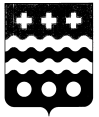 СОВЕТ ДЕПУТАТОВ МОЛОКОВСКОГО СЕЛЬСКОГО ПОСЕЛЕНИЯ МОЛОКОВСКОГО РАЙОНА ТВЕРСКОЙ  ОБЛАСТИРЕШЕНИЕот  25.02.2018г.                                    п. Молоково                                             № 108О графике приема избирателей по личным вопросам депутатами Совета депутатов Молоковского сельского поселения в 2019 годуСовет депутатов  Р Е Ш И Л:Утвердить график приема избирателей по личным вопросам депутатами Совета депутатов Молоковского сельского поселения в 2019 году (прилагается).Организационно – техническое обеспечение и ведение делопроизводства приема граждан по личным вопросам поручить Дияновой Н.Ю., главному специалисту администрации Молоковского сельского поселения.Обнародовать настоящее решение на информационном стенде в администрации Молоковского сельского поселения и разместить на сайте администрации Молоковского района (на странице Молоковского сельского поселения) в информационно – телекоммуникационной сети Интернет.Контроль за исполнением настоящего решения возложить на Смирнову Елену Валентиновну, секретаря Совета депутатов Молоковского сельского поселения.Глава Молоковского сельского поселения                                                                            А.И. ЖукПриложение к решениюСовета депутатовМолоковского сельского поселения№ 108 от 25.02.2019 годаГРАФИКПриема избирателей по личным вопросам депутатами Совета депутатов Молоковского сельского поселения в 2019 году(каждый второй и четвертый четверг месяца)№ п/пФ.И.О. депутатаДата и время проведения приемаМесто проведения приема граждан1.Березина Жанна Эдуардовна22.03.2019г.;14.08.2019г.;15.11.2019г.с 10.00 час. до 12.00Делединский дом культуры 2.Гаджиханова Любовь Леонидовна10.04.04.2019г.;18.07.09.2019г.;25.10.2019г.с 10.00 час. до 12.00Кузнецковская сельская библиотека3.Добровольская Нина Кузьминична24.05.2019г.;20.09.2019г.;12.12.2019г.с 10.00 час. до 12.00Делединский медпункт4.Иванов Владимир Леонидович29.05.2019г.;22.08.2019г.;26.12.2019г.с 10.00 час. до 12.00Общественная приемная (п.Молоково, ул.Ленина, д.16)5.Кочкин Геннадий Анатольевич24.04.2019г.;28.06.2019г.;18.10.2019г.с 10.00 час. до 12.00Общественная приемная (п. Молоково, ул. Ленина, д.16)6.Кудрявцева Ирина Васильевна08.04.2019г.;25.07.2019г.;14.11.2019г.с 10.00 час. до 12.00Общественная приемная (п. Молоково, ул. Ленина, д.16)7.Николаева Татьяна Анатольевна18.04.2019;03.06.2019г.;05.12.2018г.с 10.00 час. до 12.00Администрация Молоковского сельского поселения (п. Молоково, ул. Ленина, д.20)8.Погорелов Олег Дмитриевич06.05.2019г;29.07.2019г.;26.11.2019г.с 10.00 час. до 12.00Администрация Молоковского сельского поселения (п. Молоково, ул. Ленина, д.20)№ п/пФ.И.О. депутатаДата и время проведения приемаМесто проведения приема граждан9.Смирнова Елена Валентиновна15.05.2019г.;19.08.2019г.;20.12.2019г.с 10.00 час. до 12.00Администрация Молоковского сельского поселения (п.Молоково, ул.Ленина, д.20)